                                                    A SENIOR SECONDARY SCHOOL (AFFILIATED TO C.B.S.E.,DELHI)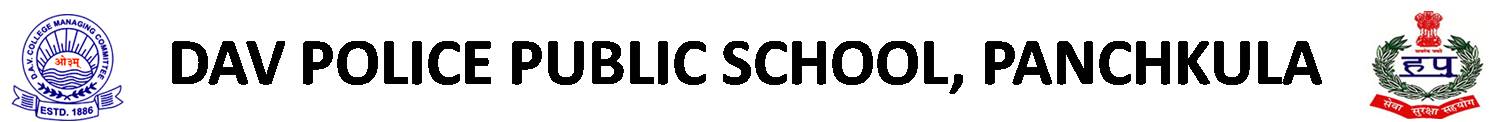                  Contact No.-   9988457115,8699014136     E-Mail: davpps.pkl@gmail.com       Website :www.davpps.in SESSION -               ..............................................REGISTRATION FOR CLASS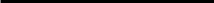 (Details to be filled in Block Letters)Form No.___________________________Name of the Student     ____________________________________________  Gender   ________________________ Date of Birth (In Figures)   _______________________In words                    __________________________________________________________________________________________________ _____________________________________________________________________________________________________________________Nationality                _______________________	Mother Tongue                            _______________________Place of Birth            _______________________	General / SC / ST /OBC              _______________________Father's Name            _______________________	Mother's Name                            _______________________Qualification             _______________________	Qualification                                _______________________Occupation               _______________________	Occupation                                  ________________________Mobile No                _______________________	Mobile No                                  ________________________            E-mail Address           _____________________________________________________________________________________________________________Residence Address   ___________________________________________________________________________________________________Office Address         ___________________________________________________________________________________________________Tel.No.(Resi)           ___________________________________________	Tel. No. (Office)  ________________________________________Real Brother / Sister if studying in the school, Mention: Name    _____________________________________             Admn.No. __________________________________________Class     _____________________________________             Section      __________________________________________Date:     _____________________________________              Place:        __________________________________________	                       		   (Signature of Mother)                             			        (Signature of Father)                                                        Form No. NameFather's Name ClassDate &Time Of InteractionFor Office Use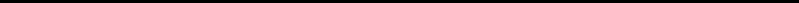 Acknowledged By ______________	Date_____	FOR OFFICE USE ONLYADMISSION NO…………………….				RECEIPT NO……………………..DATE OF ADMISSION………………		    		AMOUNT PAID……….…………..PRINCIPAL SIGNATURE					ACCOUNTANT SIGNATURE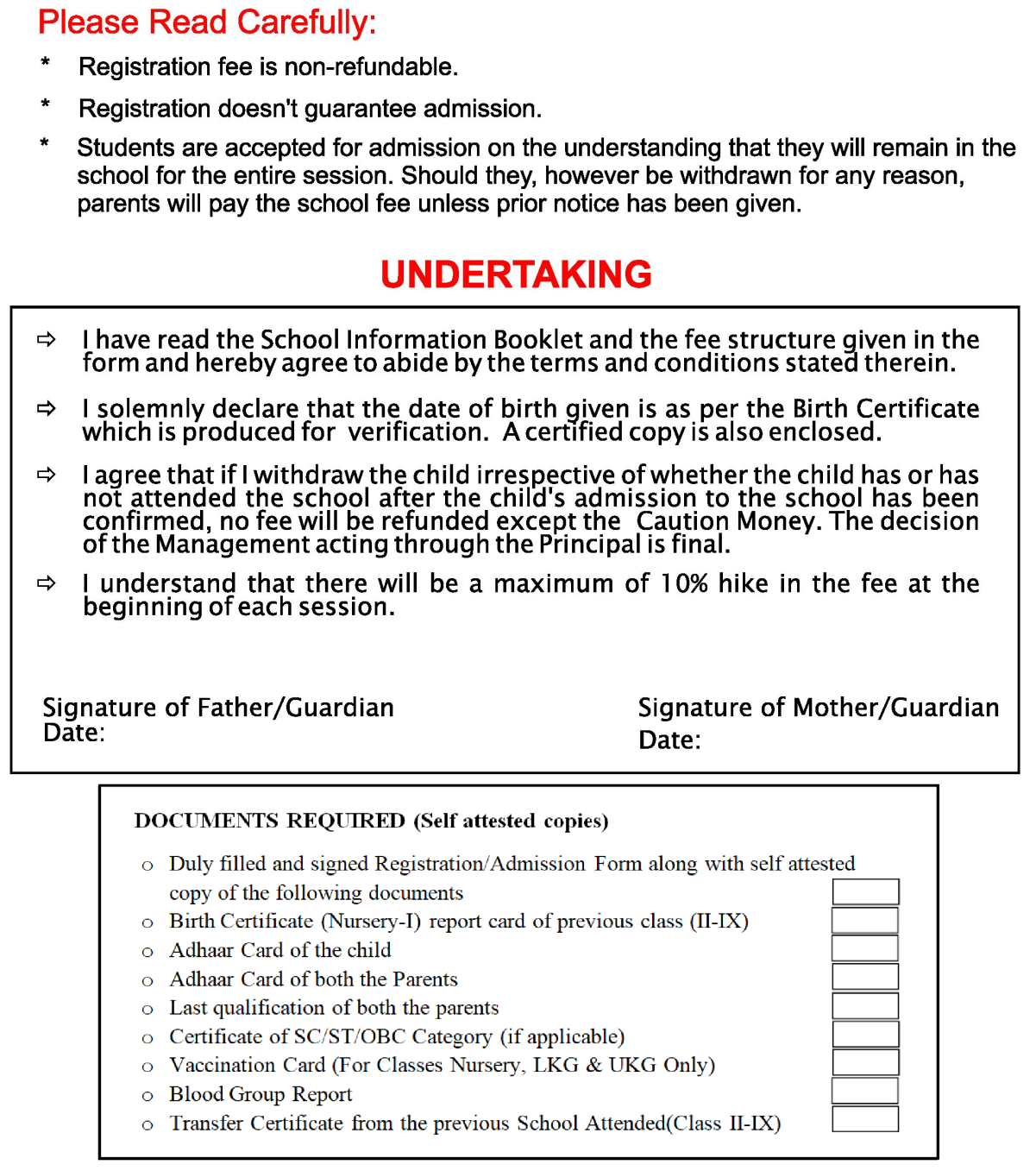 